نموذج وصف المقرر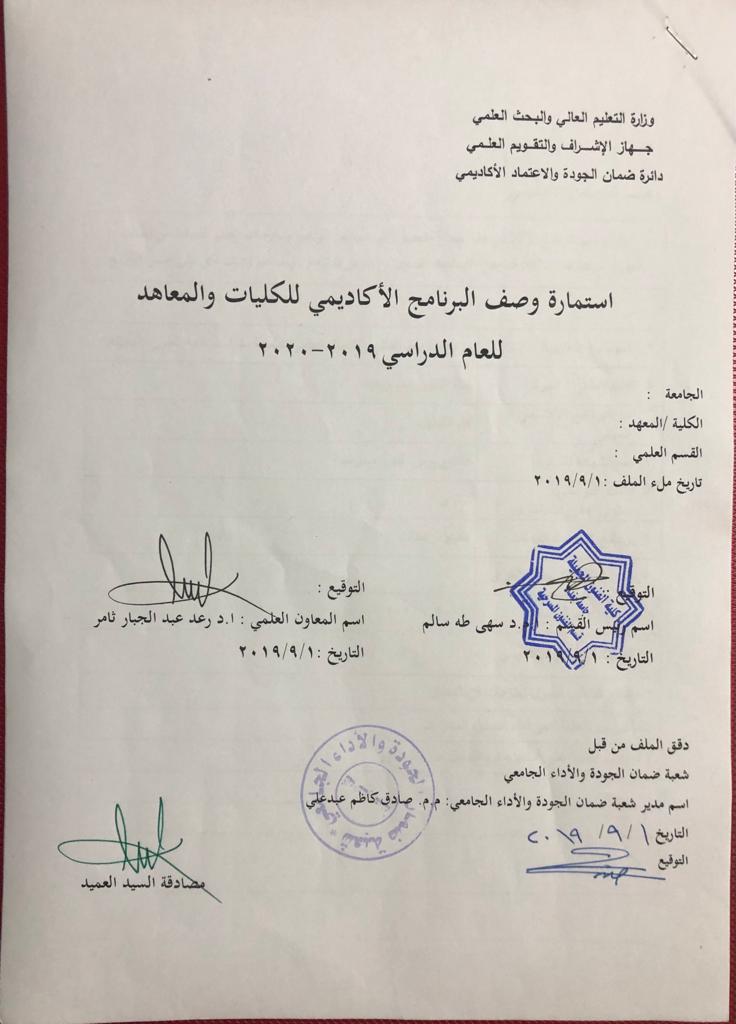 وصف المقرريوفر وصف المقرر هذا إيجازاً مقتضياً لأهم خصائص المقرر ومخرجات التعلم المتوقعة من الطالب تحقيقها مبرهناً عما إذا كان قد حقق الاستفادة القصوى من فرص التعلم المتاحة. ولابد من الربط بينها وبين وصف البرنامج.المؤسسة التعليميةجامعة بغداد/ كلية الفنون الجميلةالقسم العلمي / المركز قسم الفنون المسرحيةاسم / رمز المقررالأزياء المسرحيةأشكال الحضور المتاحةاسبوعيالفصل / السنةاسبوعي / 2018 / 2019عدد الساعات الدراسية (الكلي)30 ساعة نظري / 60 ساعة عمليتاريخ إعداد هذا الوصف 1/3/2018أهداف المقررأهداف المقرر1_ تطوير المهارات التصميمية للطلبة في تصميم الازياء المسرحية1_ تطوير المهارات التصميمية للطلبة في تصميم الازياء المسرحية2_ القدرة على الملاحظة باستعمال كل الحواس المتاحة 2_ القدرة على الملاحظة باستعمال كل الحواس المتاحة 3_ القدرة على تحقيق الغرض من التصميم3_ القدرة على تحقيق الغرض من التصميم4_ القدرة على التحليل و التنظيم و ربط المعلومات و الاشكال في البيئة المحيطة   .4_ القدرة على التحليل و التنظيم و ربط المعلومات و الاشكال في البيئة المحيطة   .5_ القدرة على ممارسة التجارب في حل المشكلات التصميمية الفنية البسيطة5_ القدرة على ممارسة التجارب في حل المشكلات التصميمية الفنية البسيطة6_ القدرة على تنفيذ وتصميم ازياء مسرحية6_ القدرة على تنفيذ وتصميم ازياء مسرحيةمخرجات المقرر وطرائق التعليم والتعلم والتقييمأ- الاهداف المعرفية أ1-تعريف الطالب القدرة على اختيار ازياء لكل شخصية مسرحية .أ2- تعريف الطالب على انواع الاقمشة الخاصة بالازياء المسرحية .أ3- تعرف الطالب على طريقة تصميم الازياء المسرحية بابسط طريقة .أ4-تعرف الطالب على تنفيذ تخطيط على الورقة لاشكال الازياء .أ5- تعرف الطالب على لمحات تطور الازياء المسرحية .أ6- تعرف الطالب على طريقة ارتداء الازياء التاريخية .. ب -  الاهداف المهاراتية الخاصة بالمقرر ب1 – تطوير مهارة التخطيط على الورق .ب2 – تطوير مهارة الاختيار و التنسيق بالازياء المسرحية.ب3 – تطوير مهارة تنفيذ الازياء المسرحية .ب4-  تطوير مهارة الملاحظة والمتابعة للازياء المسرحية       طرائق التعليم والتعلم المناقشات وطرح الاسئلة اثناء المحاضرةالوسائل الالكترونيةاستعمال السبورة     طرائق التقييم الاختبارت الفصليةالاسئلة الشفوية اثناء المناقشة ج- الاهداف الوجدانية والقيميةج1-توجيه الانتباه (الملاحظة) لما يتم طروحه من معلومات .ج2-الاستعداد النفسي و الميل لتلقي المعلومات .ج3-الاستجابة الموجهة . ج4- المشاركة الايجابية .     طرائق التعليم والتعلم الانشطة البيتيةالاسئلة الشفوية اثناء المناقشة التقارير و اوراق العمل   طرائق التقييم الاختبارات التحريرية الشهرية و الفصليةالاختبارات العملية اليوميةد - المهارات  العامة والتأهيلية المنقولة ( المهارات الأخرى المتعلقة بقابلية التوظيف والتطور الشخصي ).د1-مهارات تحمل المسؤولية مع الاخرين .د2-مهارات العمل الجماعي  من خلال المشاركة بالمناقشات الدراسيةد3-مهارات الاختيار و التنفيذ للتصاميمد4- مهارات اتخاذ القرار و تطوير الصفة الحوارية البناءة  بنية المقرربنية المقرربنية المقرربنية المقرربنية المقرربنية المقررالأسبوعالساعاتمخرجات التعلم المطلوبةاسم الوحدة / أو الموضوعطريقة التعليمطريقة التقييمالاول1 نظري2 عمليتعريف الطلبة بالمادة النظرية و العمليةمقدمة عن الازياء وتعريفهاالقاء المحاضرة/الشرح و التطبيق العمليالامتحان النظري ، و العمليالثاني1 نظريتعريف الطلبة بالمادة النظرية و العمليةتاريخ الازياء البدائيةالقاء المحاضرة/الامتحان النظري ، و العمليالثالثتعريف الطلبة بالمادة النظرية و العمليةازياء العصور الحجريةالشرح و التطبيق العمليالامتحان النظري ، و العمليالرابع2 عمليتعريف الطلبة بالمادة النظرية و العمليةازياء الحضارت القديميةالقاء المحاضرة/الامتحان النظري ، و العمليالخامس1 نظريتعريف الطلبة بالمادة النظرية و العمليةازياء حضارات وادي الرافدينالشرح و التطبيق العمليالامتحان النظري ، و العمليالسادستعريف الطلبة بالمادة النظرية و العمليةازياء حضارة السومرينالقاء المحاضرة/الامتحان النظري ، و العمليالسابع2 عمليتعريف الطلبة بالمادة النظرية و العمليةازياء حضارة البابلينالشرح و التطبيق العمليالامتحان النظري ، و العمليالثامن1 نظريتعريف الطلبة بالمادة النظرية و العمليةازياء الاشورينالقاء المحاضرة/الامتحان النظري ، و العمليالتاسعتعريف الطلبة بالمادة النظرية و العمليةازياء وادي النيلالشرح و التطبيق العمليالامتحان النظري ، و العمليالعاشر2 عمليتعريف الطلبة بالمادة النظرية و العمليةازياء صدر الاسلامالقاء المحاضرة/الامتحان النظري ، و العمليالحادي عشر1 نظريتعريف الطلبة بالمادة النظرية و العمليةالازياء الامويةالشرح و التطبيق العمليالامتحان النظري ، و العمليالثاني عشرتعريف الطلبة بالمادة النظرية و العمليةالازياء العباسيةالقاء المحاضرة/الامتحان النظري ، و العمليالثالث عشر2 عمليتعريف الطلبة بالمادة النظرية و العمليةالازياء الشعبية العراقيةالشرح و التطبيق العمليالامتحان النظري ، و العمليالرابع عشر1 نظريتعريف الطلبة بالمادة النظرية و العمليةالازياء الكرديةالقاء المحاضرة/الامتحان النظري ، و العمليالخامس عشرتعريف الطلبة بالمادة النظرية و العمليةامتحان الفصل الاول الشرح و التطبيق العمليالامتحان النظري ، و العمليالسادس عشر2 عمليتعريف الطلبة بالمادة النظرية و العمليةمفهوم الزي المسرحيالقاء المحاضرة/الامتحان النظري ، و العمليالسابع عشر1 نظريتعريف الطلبة بالمادة النظرية و العمليةوظائف الزي المسرحيالشرح و التطبيق العمليالامتحان النظري ، و العمليالثامن عشرتعريف الطلبة بالمادة النظرية و العمليةالازياء الاغريقية المسرحيةالقاء المحاضرة/الامتحان النظري ، و العمليالتاسع عشر2 عمليتعريف الطلبة بالمادة النظرية و العمليةالازياء الرومانية المسرحيةالشرح و التطبيق العمليالامتحان النظري ، و العمليالعشرون1 نظريتعريف الطلبة بالمادة النظرية و العمليةالازياء في عصر النهضةالقاء المحاضرة/الامتحان النظري ، و العمليالحادي والعشرونتعريف الطلبة بالمادة النظرية و العمليةالازياء في العصور الوسطىالشرح و التطبيق العمليالامتحان النظري ، و العمليالثاني والعشرون2 عمليتعريف الطلبة بالمادة النظرية و العمليةالازياء في العصر الحديثالقاء المحاضرة/الامتحان النظري ، و العمليالثالث و العشرين1 نظريتعريف الطلبة بالمادة النظرية و العمليةالازياء في الاتجاهات المسرحيةالشرح و التطبيق العمليالامتحان النظري ، و العمليالربع و العشرونتعريف الطلبة بالمادة النظرية و العمليةالدقة التاريخة للازياءالقاء المحاضرة/الامتحان النظري ، و العمليالخامس والعشرون2 عمليتعريف الطلبة بالمادة النظرية و العمليةالتغريب بالازياءالشرح و التطبيق العمليالامتحان النظري ، و العمليالسادس و العشرون1 نظريتعريف الطلبة بالمادة النظرية و العمليةبدائل الازياءالقاء المحاضرة/الامتحان النظري ، و العمليالسابع و العشرونتعريف الطلبة بالمادة النظرية و العمليةعلاقة الضوء بالازياءالشرح و التطبيق العمليالامتحان النظري ، و العمليالثامن و العشرون2 عمليتعريف الطلبة بالمادة النظرية و العمليةعلاقة المنظر بالازياءالقاء المحاضرة/الامتحان النظري ، و العمليالتاسع والعشرون1 نظريتعريف الطلبة بالمادة النظرية و العمليةعلاقة الماكياج بالازياءالشرح و التطبيق العمليالامتحان النظري ، و العمليالثلاثونتعريف الطلبة بالمادة النظرية و العمليةامتحان الفصل الثانيالقاء المحاضرة/الامتحان النظري ، و العمليالبنية التحتية البنية التحتية الكتب المقررة المطلوبةتاريخ الازياءالمراجع الرئيسية (المصادر)تصميم الازياءاسس وعناصر التصميمالكتب والمراجع التي يوصى بها (المجلات العلمية ،التقارير ،.....) فلسفة الازياء المسرحيةمجلة الاكاديميالمراجع الالكترونية ،مواقع الانترنيت ،.....https://www.ahewar.org/debat/show.art.asp?aid=271924خطة تطوير المقرر الدراسيتحديث وسائل التعليم في شرح المقرر باستعمال العروض التقديمية و الوسائل الالكترونية .تحديث المصادر و المراجع العلمية للمقرر و الاطلاع على لابحاث و الدراسات الجديدة .تحديث محتوى المقرر سنويا مع ضرورة استخدام نتائج تقييم الطلبة في تطوير المقرر .تحديث طريقة التدريس و متابعة الجديد بالعملية التعليمية .